„EU peníze školám“Projekt DIGIT – digitalizace výuky na ISŠTE Sokolovreg.č. CZ.1.07/1.5.00/34.0496Tento výukový materiál je plně v souladu s Autorským zákonem (jsou zde dodržována všechna autorská práva).Pokud není uvedeno jinak, autorem textů a obrázků je Ing. Luboš Látal.Automatizace – regulované obvodyAutomatizace – regulované obvody – Stabilizátor napětí – ochrana proti změně polarity vstupního napětíStabilizátor napětí – ochrana proti změně polarity vstupního napětí viz (obr. 1) :Dokažte, že pro výstupní napětí platí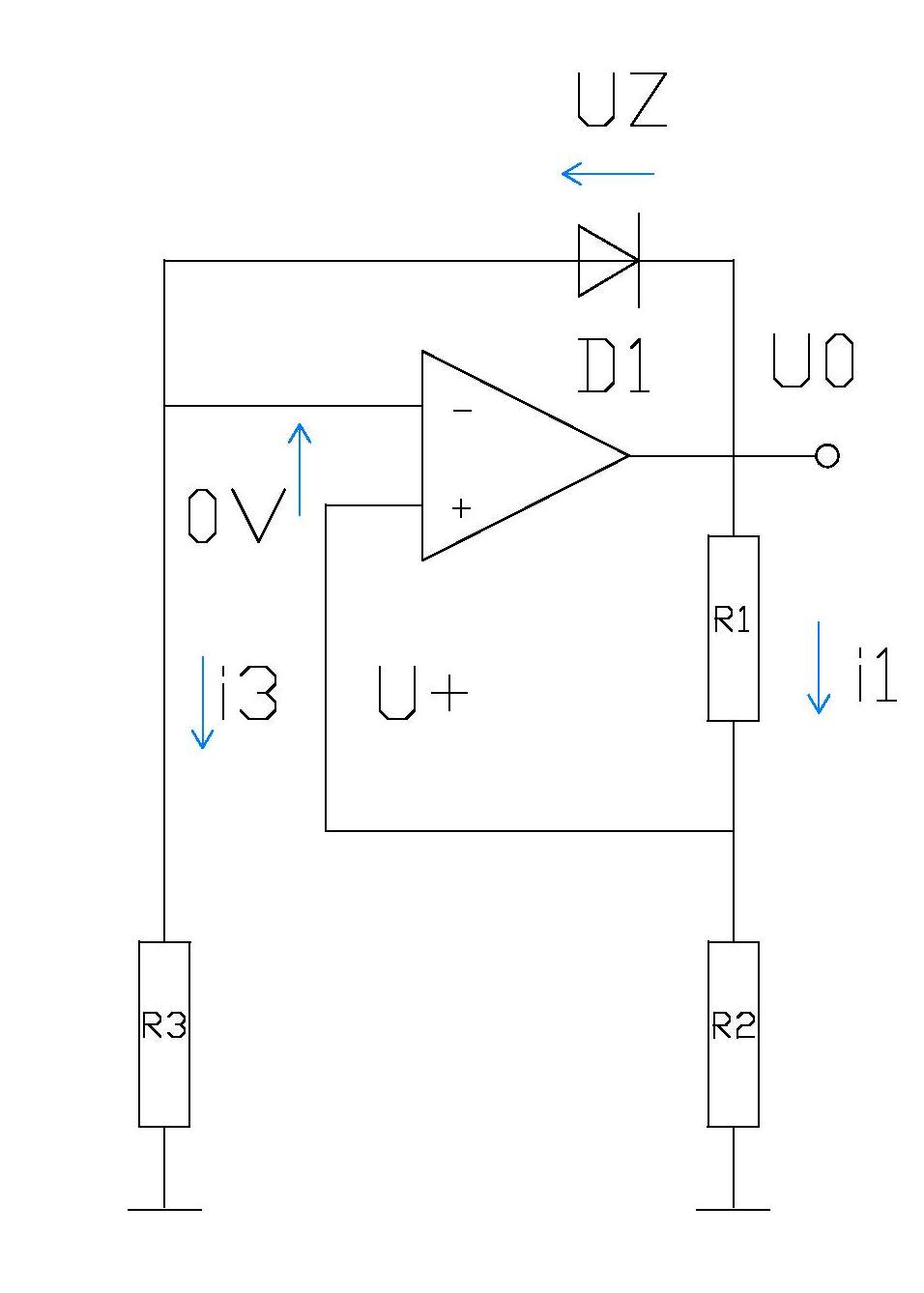 Obr. 1a Stabilizátor napětí 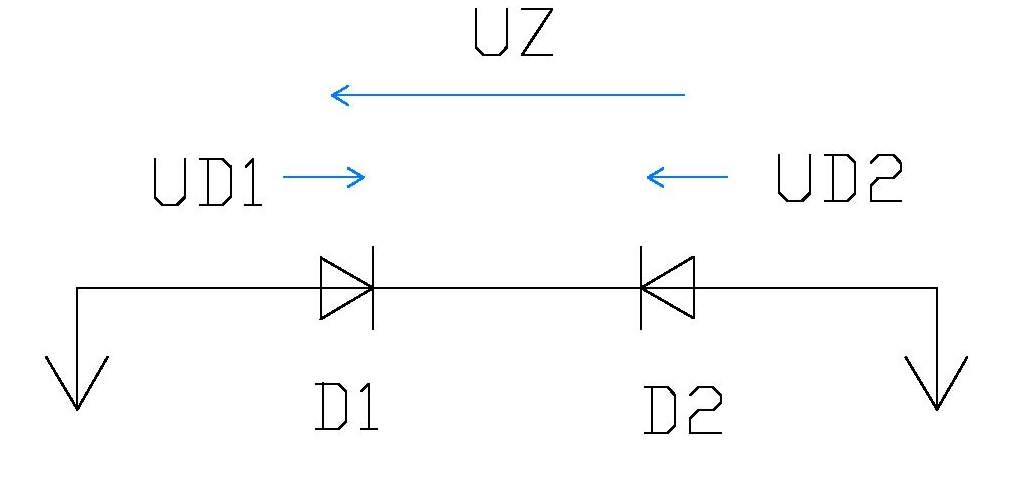 Obr. 1b Ochrana proti změně polarity vstupního napětíPro ideální operační zesilovač musí být napětí na rezistoru R1 rovno napětí UZ, aby diferenční napětí ud=0.Platí proto, že Pro výstupní napětí potom platí Stabilizační diodou protéká konstantní proud i3 nezávislý na napájecím napětí. Platí totiž, že Toto napětí je i na rezistoru R3, kterým protéká proudPři symetrickém napájecím napětí hrozí ovšem u zdroje nebezpečí změny výstupního napětí. Představme si, že při impulsní poruše se na výstupu U0 objeví záporná napěťová špička. Na diodě D1 vznikne napětí UZ=-0,7 V a to je druhý stabilní stav. Výstupní napětí se může ustálit na hodnotě což nemusí následujícím obvodům vyhovovat. Jevu lze zamezit, když zapojíme diodu D2. Platí ovšemDiody D1 a D2 je vhodné vybrat tak, aby byly spolu teplotně kompenzovány. Při záporném impulsu na výstupu se díky diodě D2 zpětná vazba zcela rozpojí a po odeznění poruchy se obnoví žádoucí stav. CvičeníDo daného obrázku stabilizátoru napětí dopiš jednotlivé veličiny popisující tento stabilizátor. 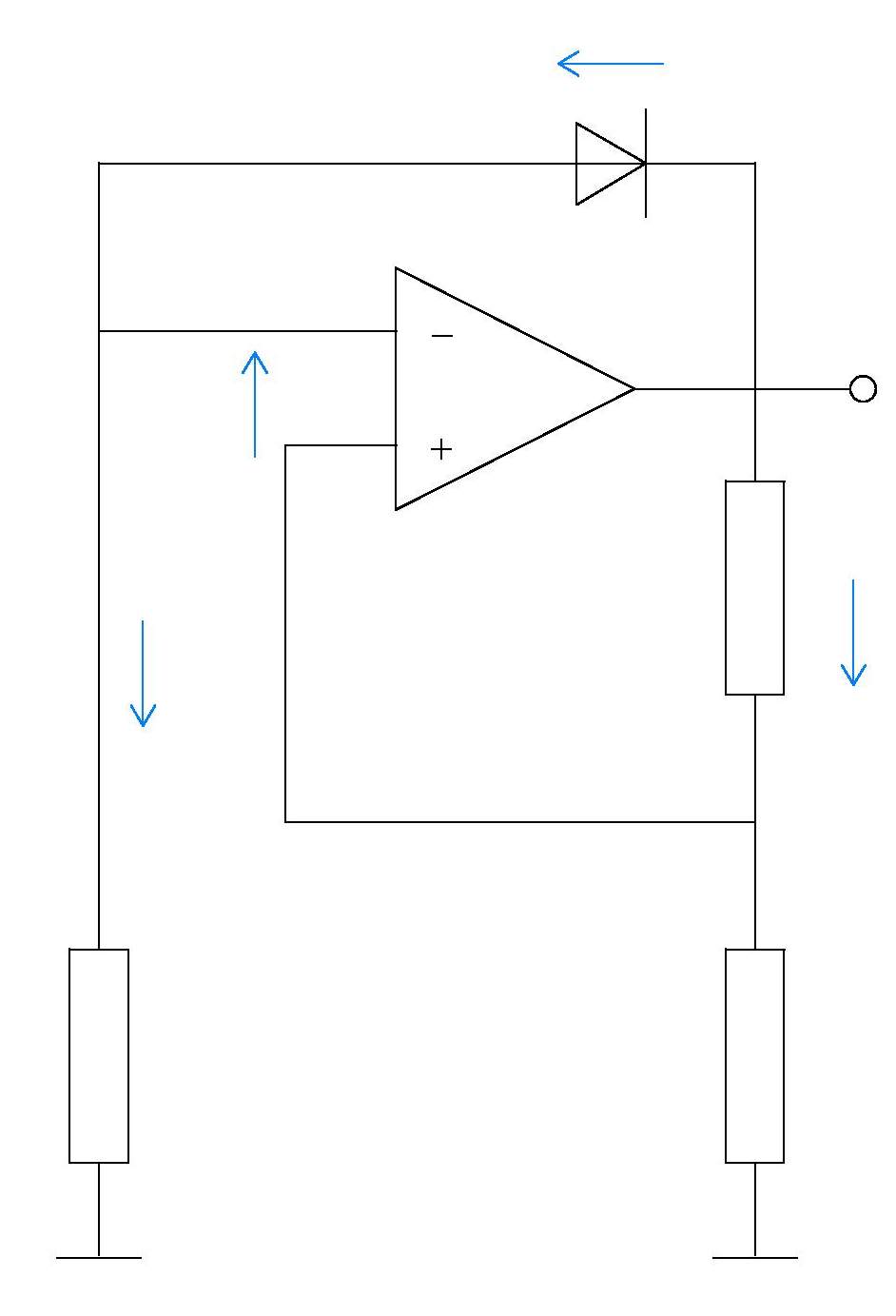 Po provedení důkazu, zkus napsat vztah, který platí pro výstupní napětí. Test Pro ideální operační zesilovač musí být napětí na rezistoru R1 ……… napětí UZ, aby diferenční napětí ud=0.větší nežmenší nežrovnoodlišné od Stabilizační diodou protéká ………. proud i3 nezávislý na napájecím napětí.a) konstantníb) střídavýc) nulovýd) záporný  Při symetrickém napájecím napětí hrozí u zdroje nebezpečí změny …………. . a) výstupního napětíb) vstupního napětíc) kolísavého napětíd) mizejícího napětíIII/2 Inovace a zkvalitnění výuky prostřednictvím ICTVY_32_INOVACE_7_1_06Název vzdělávacího materiáluAutomatizace – regulované obvody – Stabilizátor napětí – ochrana proti změně polarity vstupního napětíJméno autoraIng. Luboš LátalTematická oblastAutomatizace - regulované obvodyVzdělávací obor26-41-M/01 ElektrotechnikaPředmětElektrotechnická měřeníRočník3. Rozvíjené klíčové kompetenceŽák aktivně rozvíjí získané poznatky pro uplatnění v praxi. Rozvoj technického myšleníPrůřezové témaElektronika, matematikaČasový harmonogram1 vyučovací hodinaPoužitá literatura a zdrojeElektrotechnická měření, J. Husman, M. Marťak, J. Koudelka, SNTL 1989Pomůcky a prostředkyInteraktivní tabule, dataprojektorAnotaceStabilizátor napětí, polarita, dioda, napěťová špička, proudZpůsob využití výukového materiálu ve výuceVýklad, cvičení, testDatum (období) vytvoření vzdělávacího materiáluZáří 2013